Załącznik 1Obejrzyjcie zdjęcia. Powiedzcie, jak rodzina wspólnie spędza czas wolny…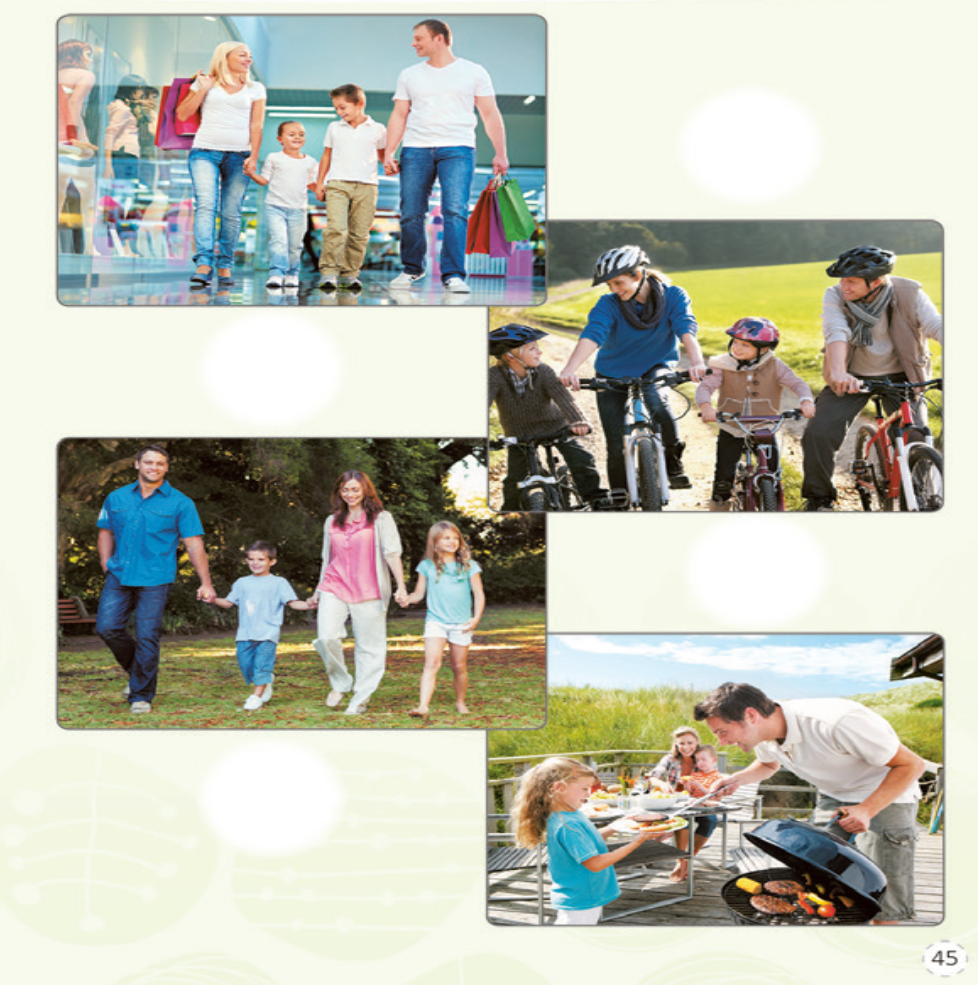 